Załącznik nr 4 do SIWZ/pieczęć nagłówkowa firmy Wykonawcy(ów)//Wykonawca(y) — nazwa firmy//Adres siedziby/                                                                                                                                                                 
                                        Informacja o grupie kapitałowej
Informuję, że2 .                                                                                                  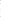 nie należę do grupy kapitałowej w rozumieniu ustawy z dnia 16 lutego 2007 r. o ochronie konkurencji i konsumentów (t.j. Dz. U. z 2018 r. poz. 798 ze zm.) z Wykonawcami, którzy złożyli oferty w postępowaniu pn. „Dostawa przepływomierzy kołnierzowych elektromagnetycznych wraz z dodatkowym osprzętem.” należę do grupy kapitałowej w rozumieniu ustawy z dnia 16 lutego 2007 r. o ochronie konkurencji i konsumentów (t.j. Dz. U. z 2018 r. poz. 798 ze zm.) z Wykonawcami, którzy złożyli oferty w postępowaniu pn. „ Dostawa przepływomierzy kołnierzowych elektromagnetycznych wraz z dodatkowym osprzętem.”Jednocześnie przedstawiam dowody, że powiązania z tymi Wykonawcami nie prowadzą do zakłócenia konkurencji w postępowaniu o udzielenie zamówienia Zakup i dostawa w formie leasingu operacyjnego z opcją wykupu fabrycznie nowej koparko-ładowarki oraz minikoparki wraz z dodatkowym osprzętem.dnia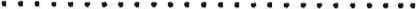 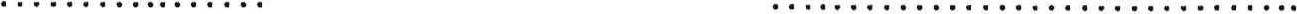 /pieczęć i podpis upoważnionego przedstawiciela Wykonawcy/    Lp.Członek grupy kapitałowej (nazwa i adres)Członek grupy kapitałowej (nazwa i adres)